Найди свою профессию!	Впереди учебный  год, но уже сейчас учащиеся объединения «Начни своё дело» задумались, какую профессию выбрать, чтобы она стала делом всей  жизни. Сам по себе выбор учебного заведения и профессии – это не простое решение! Чтобы помочь выпускникам в данном вопросе, ребята 08.10.17  (12 чел.) посетили День открытых дверей, который провёл для будущих абитуриентов  Нижнетагильский государственный социально – педагогический институт (филиал РГППУ). 	С приветственным словом перед учащимися и родителями выступила директор НТГСПА  Л.Е. Егорова, которая отметила, что в институте созданы все условия для получения профессий,  которые востребованы на рынке труда города.  Ответственный секретарь приёмной комиссии О.В. Летуновская рассказала  присутствующим о правилах приёма в 2018 году. Далее молодые люди разошлись по факультетам, где познакомились  с деканами, задали интересующие их вопросы и, конечно же, получили исчерпывающие ответы.	Впереди у учащихся знакомство с другими профессиональными образовательными организациями города, так как совместный с ОУ №66 профориентационный проект «Маршрут успеха» набирает обороты. Удачи будущим абитуриентам!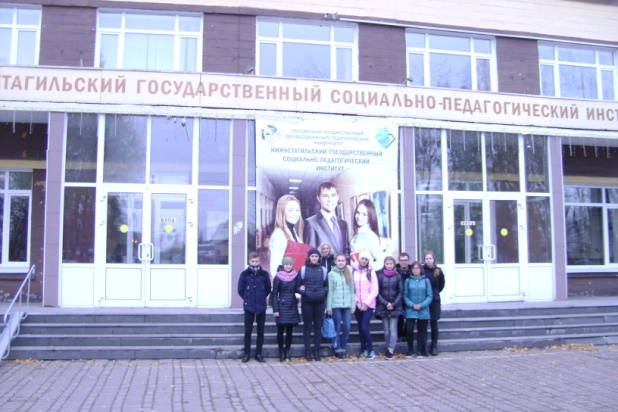 